РАССМОТРЕНОНа педагогическом совете МБОУ СШ №3 г. ЕнисейскаПротокол №____ от ___________УТВЕРЖДАЮДиректор школы_________Тараторкина С.В.Приказ№_________ от _________ПОЛОЖЕНИЕО СЛУЖБЕ ПСИХОЛОГИЧЕСКОГО СОПРОВОЖДЕНИЯобразовательного и воспитательного процесса в рамках реализации ФГОСОбщие положения.1.1.В своей деятельности психологическая служба (далее ПС) призвана  содействовать  сохранению и укреплению здоровья обучающихся, снижение рисков их дезадаптации, негативной социализации, развитию  личности обучающихся МБОУ «СШ  №3 имени А.Н.Першиной» (далее - Школа). 1.2. ПС руководствуется международными актами в области защиты прав  детей в т.ч. Конвенцией ООН о правах ребёнка.  Конституцией  Российской  Федерации,  законом  Российской  Федерации  «Об образовании», Положением о службе практической психологии в системе Министерства образования Российской Федерации (от 22 октября 1999 года N 636), Концепцией развития психологической службы в системе образования в Российской Федерации на период до 2025 года" (от 19.12.2017), ФГОС НОО, ООО, СОО, НОО ОВЗ, Уставом образовательного учреждения, настоящим Положением другими нормативными локальными актами, а также служба осуществляет свою деятельность в соответствии с запросами администрации школы, учителей, родителей, учащихся. 1.3.Работа ПС включает в себя помощь детям (в возрасте от 6 до 18 лет), всем участникам и субъектам воспитательно-образовательного процесса. Основанием для начала занятий с ребенком является заключение психологов, педагогов, медицинских работников, обращения родителей (законных представителей) и самих обучающихся.1.4.Деятельность ПС осуществляется во взаимодействии с администрацией, педагогами и другими работниками школы, связанных с обеспечением развития, воспитания, образования, социализации и здоровья детей. Взаимодействие со специалистами  осуществляется  на  основе  принципов  сотрудничества  и взаимодополняемости. Психологическую  службу  в  школе  осуществляют  специалисты,  получившие общепсихологическую и специальную подготовку в области детской, возрастной и педагогической психологии, психодиагностики и психокоррекции.1.5.ПС осуществляет свою деятельность в тесном контакте с родителями или лицами их заменяющими, с органами опеки и попечительства, инспекцией  по  делам несовершеннолетних,  представителями  общественных организаций, оказывающими воспитательным учреждениям помощь в воспитании детей. Проведение любых видов работы без согласия родителей (законных представителей) несовершеннолетних не допускается.1.6. Руководство деятельностью ПС в системе образования обеспечивается специалистами,  окончившими  высшее  учебное  заведение  по  специальности «психология».2. Организация деятельности ПС2.1. ПС создано  на базе школы приказом директора. Общее руководство деятельностью ПС возлагается на педагога – психолога. 2.2 Состав ПС:председатель ПС – педагог – психолог;социальный педагог;заместитель директора по воспитательной работе  ПС Школы имеет прямое подчинение директору школы.2.3. Координация деятельности ПС осуществляется соответствующими структурнымиподразделениями Минобразования России.2.4.  Деятельность ПС обеспечивается органами управления образованием, в ведении которых  находится школа.2.5. Вся работа службы в условиях реализации ФГОС осуществляется по следующим направлениям:- диагностическое;- профилактическое;- развивающее и коррекционное;- консультативное и просветительское;- профориентационное2.6 Основными формами работы являются: беседы, индивидуальные и групповые консультации, анкетирование, тестирование, наблюдение, коррекционно-развивающие занятия.Цель создания ПС.Цель психологического сопровождения обусловлена государственным заказом на  результаты учебно-воспитательной работы в учреждении образования в условиях внедрения ФГОС  НОО, ООО, СОО, НОО ОВЗ, а так же потребностями всех субъектов учебно-воспитательного процесса. Потребности личности в процессе психологического сопровождения изучаются методами психолого-педагогической диагностики.  На  основе  полученных  данных  уточняются  цель  и  задачи  психологического сопровождения.3.1.Содействие  психическому,  психофизическому  и  личностному  развитию обучающихся на всех возрастных этапах, создание условий для успешного обучения и адаптации детей в процессе обучения в школе,3.2.Сохранение психологического благополучия детей в процессе воспитания и обучения, содействие охране прав личности в соответствии с Конвенцией о правах ребенка.3.3.Оказание помощи детям в определении своих возможностей, исходя из способностей, склонностей, интересов, состояния здоровья.3.4.Содействие педагогическим работникам, родителям (законным представителям) в воспитании  обучающихся,  формирование  у  них  принципов взаимопомощи, толерантности, милосердия, ответственности и уверенности в себе, способности к активному социальному взаимодействию без ущемления прав и свобод другой личности.Задачи работы ПС.4.1.Содействие созданию условий для сохранения и укрепления психологического и психического здоровья и развития обучающихся, оказание им психологической поддержки и содействия в трудных жизненных ситуациях.4.2.Реализация программ преодоления трудностей в обучении.4.3.Участие в проектировании и создании развивающей безопасной образовательной среды.4.4.Проведение психологической экспертизы внедряемых программ обучения в части определения их соответствия возрастным, психофизическим особенностям, склонностям, способностям, интересам и потребностям обучающихся.4.5.Участие в мониторинге эффективности внедряемых программ и технологий обучения.4.6.Диагностика и контроль динамики личностного и интеллектуального развития обучающихся, их индивидуального прогресса и достижений.4.7.Сотрудничество специалистов Службы с педагогами по вопросам обеспечения достижения личностных и метапредметных образовательных результатов.4.8.Содействие в построении индивидуальной образовательной траектории обучающихся.4.9.Содействие созданию условий для самостоятельного осознанного выбора обучающимися профессии (или профессиональной области) и построения личных профессиональных планов.4.10.Содействие в позитивной социализации.4.11.Организация и участие в мероприятиях по профилактике и коррекции отклоняющегося (агрессивного, аддиктивного, виктимного, суицидального и т.п.) и делинквентного (противоправного) поведения детей, молодежи с учетом возрастных и индивидуальных особенностей.4.12.Профилактика социального сиротства.4.13.Содействие реализации программ духовно-нравственного воспитания обучающихся.4.14.Участие в развитии у обучающихся межкультурной компетентности и толерантности, профилактика ксенофобии, экстремизма, межэтнических конфликтов.4.15.Сохранение и укрепление здоровья обучающихся, включая применение здоровьесберегающих технологий в образовательном процессе, мониторинг здоровья, оптимизацию нагрузки обучающихся, формирование культуры здоровья и здорового образа жизни, воспитание осознанного устойчивого отрицательного отношения к употреблению алкоголя, психоактивных веществ, наркотиков, табакокурению и другим вредным привычкам.4.16.Психологическое сопровождение одаренных детей на основе создания системы психологической поддержки для реализации потенциала одаренных детей, обогащения их познавательных интересов и мотивов, формирования универсальных способов познания мира4.17.Психологическое сопровождение процессов коррекционно-развивающего обучения, воспитания, социальной адаптации и социализации обучающихся с ОВЗ, находящихся в различных образовательных условиях, средах и структурах, в том числе определение для каждого ребенка с ОВЗ образовательного маршрута, соответствующего его возможностям и образовательным потребностям.Профессиональная помощь в преодолении школьной тревожности, страхов, фобических, аффективных и личностных расстройств.4.19.Профилактика эмоционального выгорания, личностных и профессиональных деформаций педагогических работников.4.20.Психологическое просвещение и консультирование родителей (законных представителей) ребенка по проблемам обучения, воспитания, развития.5. Содержание работы психологической службы.5.1. Изучение психологических особенностей детей.5.2.Выявление трудностей и проблем, отклонений в поведении детей, оказание им психологической поддержки.5.3.Взаимодействие с учителями, родителями или лицами их заменяющими, специалистами социально-психологических служб различного уровня в оказании помощи обучающимся и воспитанникам.5.4.Проведение психологических диагностик различного профиля и предназначения.5.5.Составление  психолого-педагогических  заключений  по  материалам исследовательских работ с целью ориентации педагогического коллектива, а также родителей или лиц их заменяющих, в проблемах личностного и социального развития детей.5.6.Определение факторов, препятствующих развитию личности детей, принятие мер по оказанию различного вида психологической помощи.5.7.Участие в планировании и разработке развивающих и коррекционных программ образовательной деятельности с учетом индивидуальных особенностей личности обучающихся. 5.8.Осуществление психологической поддержки талантливых детей, обучающихся имеющих высокую мотивацию к обучению, участников олимпиадного движения, содействие их поиску и развитию.5.9.Формирование психологической культуры детей, педагогических работников и родителей или лиц, их заменяющих.5.10.Ведение документации по установленной форме и использование ее по назначению.6.Документация.6.1. Обязательными являются следующие документы:- перспективный план работы психолога на год, утверждённый директором;- отчет о проделанной работе за учебный год;- график работы на неделю;- журнал консультаций;- журнал учёта посещаемости коррекционно-развивающих занятий.6.2.Другие документы:- журнал учета рабочего времени;- циклограмма рабочего времени;-программы  коррекционно-развивающих,  профилактических,  консультативныхкурсов;-протоколы, аналитические справки и заключения по результатам проведеннойдиагностики (групповой и индивидуальной).7. Основные направления деятельности психологической службы в условиях реализации ФГОС.7.1. Диагностическое направление.В данном направлении служба ориентируется на: углубленное изучение ребенка на протяжении всего периода обучения в образовательном учреждении, выявление индивидуальных особенностей, в воспитании и обучении. Диагностическая работа с детьми проводится в групповой и индивидуальной форме. Специалисты психологической службы осуществляют:- мониторинг универсальных учебных действий (УУД);-проведение диагностического обследования детей с целью определения хода их психологического развития;-изучение особенностей детей и социальной ситуации их развития с целью обеспечения индивидуального подхода в процессе обучения и воспитания;-помощь в профессиональном и личностном самоопределении.7.2. Профилактическое направление.Профилактическая работа с обучающимися   с целью формирования у них знаний, установок, личностных ориентиров и норм поведения, обеспечивающих сохранение и укрепление физического, психологического и социального здоровья, содействие формированию регулятивных, коммуникативных, познавательных компетентностей.- проведение тренингов с детьми по развитию коммуникативных и регулятивных компетентностей, формированию мотивации к учебному процессу;- сопровождение учащихся в рамках подготовки и сдачи государственной итоговойаттестации.7.3. Развивающее и коррекционное направление.Данное направление предполагает:- активное воздействие всех специалистов психологической службы на процесс формирования личности и индивидуальности ребенка;- развитие и формирование у обучающихся универсальных учебных действий: личностных, коммуникативных, познавательных, регулятивных.Планы и программы развивающей и коррекционной работы разрабатываются с учетом возрастных и индивидуальных особенностей ребенка, определенных в ходе диагностики, и носят строго индивидуальный, конкретный характер.7.4. Консультативное и просветительское направление. Консультативное и просветительское направление осуществляется специалистами психологической службы со всеми категориями образовательного процесса: учащимися, родителями, педагогами и администрацией образовательного учреждения.При этом специалисты психологической службы школы осуществляют:-проведение индивидуального и группового консультирования обучающихся по проблемам учения, развития, жизненного и профессионального самоопределения, взаимоотношений со взрослыми и сверстниками, и личным проблемам;-обучение подростков и старшеклассников навыкам самопознания, самораскрытия и самоанализа, использования своих психологических особенностей и возможностей для успешного обучения и развития;-оказание психологической помощи и поддержки детям, находящимся в состоянии актуального стресса, конфликта, сильного эмоционального переживания;-проведение индивидуальных и групповых консультаций с педагогами по вопросам разработки и реализации программ обучения и воспитания;-консультирование  администрации  школы  по  проблемам  обучения  детей, планирования учебно-воспитательных мероприятий на основании психологических и возрастных особенностей детей;-консультирование и просвещение родителей по формированию ответственного отношения родителей к проблемам обучения и развития ребенка.7.5  Профориентационное направление.Большое  внимание  при  сопровождении  обучающихся  к  социально- профессиональному  самоопределению  уделяется  индивидуальным консультациям  по  вопросам  выбора  профиля,  с  учетом  возрастных особенностей учащихся, проведение групповых занятий по профориентации обучающихся (тренинги, деловые игры, профессиональные пробы).8. Обязанности работника психологической службы.Работник психологической службы обязан.8.1.  Руководствоваться  соответствующими  директивными  и  нормативными документами  РФ,  настоящим  Положением  и  другими  документами, регламентирующими деятельность службы.8.2. Рассматривать вопросы и принимать решения строго в границах своей профессиональной компетенции.8.3. Знать новейшие достижения психологической науки, применять современные научно обоснованные методы диагностики, развивающей, психокоррекционной, психопрофилактической работы.8.4. В решении всех вопросов исходить только из интересов ребенка, его полноценного развития.8.5. Хранить профессиональную тайну, не распространять сведения, полученные в результате диагностической или коррекционной работы, если ознакомление с ними может нанести ущерб ребенку или его окружающим.8.6. Оказывать необходимую помощь администрации и педагогическому коллективу в решении  основных  проблем,  связанных  с  обеспечением  полноценного психологического развития детей, индивидуального подхода к ребенку, оказывать необходимую и возможную помощь детям в решении их индивидуальных проблем.8.7. Работать в тесном контакте с администрацией и педагогическим коллективом учреждения.8.8. Выполнять распоряжения администрации учреждения образования, если эти распоряжения не находятся в противоречии с психологической наукой, если их выполнение обеспечено наличием у него соответствующих профессиональных знаний.9. Права работника психологической службы.Работник психологической службы имеет право:9.1. Определять приоритетные направления работы с учетом конкретных условий учебно-воспитательного учреждения.9.2. Формулировать конкретные задачи работы с детьми и взрослыми, выбирать формы и методы этой работы, решать вопрос об очередном проведении различных видов работ.9.3. Знакомиться с документацией учебного учреждения.9.4. Участвовать с правом совещательного голоса в работе различных органов и комиссий, решающих судьбу детей. В случае несогласия с принятым решением обратиться в вышестоящую инстанцию и довести свое мнение.9.5. Участвовать в разработке новых методов психодиагностики, психокоррекции и других видов работ, оценке их эффективности, проводить в учебном учреждении групповые и индивидуальные психологические исследования, и эксперименты для исследовательских целей, выступать с обобщением опыта своей работы в научных и научно-популярных журналах и пр.9.6. Обращаться в центры психологической помощи и профориентации по вопросам профессионального самоопределения школьников и другим вопросам, связанным с защитой интересов ребенка.9.10. Посещать уроки, внеклассные и внешкольные мероприятия для проведения наблюдений за поведением и деятельностью учащихся в ходе учебно-воспитательного процесса.10.  Критерии  эффективности  реализации  модели  психологического сопровождения.Эффективность  психологического  сопровождения  определяется  в  процессе наблюдения за развитием личности обучающихся и формированием у них навыков компетентности.Муниципальное бюджетное общеобразовательное учреждение «Средняя  школа №3 имени А.Н.Першиной» г.Енисейска Красноярского краяПРИКАЗ14.09.2020                                                                                                             03-10-137 В соответствии  с Федеральным законом от 29 декабря 2012 года № 273-ФЗ «Об образовании в Российской Федерации»,  Федеральным законом ««Об основных гарантиях прав ребенка в Российской Федерации»; Закон РФ «Об основах системы профилактики безнадзорности и правонарушений несовершеннолетних», Концепцией развития психологической службы в системе образования в Российской Федерации на период до 2025 года" (от 19.12.2017), ФГОС НОО, ООО, СОО, НОО ОВЗ, на основании Устава МБОУ СШ №3 г.Енисейска с целью сохранения и укрепления здоровья обучающихся, снижения рисков их дезадаптации, негативной социализации, развития  личности обучающихся МБОУ «СШ  №3 имени А.Н.Першиной» г.ЕнисейскаПРИКАЗЫВАЮ:Утвердить    Положение  о службе психологического сопровождения образовательного и воспитательного процесса реализации ФГОСУтвердить состав социально-психологической службы МБОУ «СШ №3 имени А.Н.Першиной» г.Енисейска:Швецова С.Ю., председатель службы, педаго-психолог.Барабошкина Н.С., социальный педагог.Томашевская М.А. заместитель директора по ВРРаботникам школы осуществлять деятельность   в соответствии с Положением.Контроль за исполнением настоящего приказа оставляю за собой.Директор школы                                                                                              С.В.Тараторкина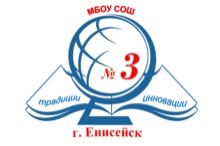 Муниципальное бюджетное общеобразовательное учреждение«Средняя школа № 3 имени А.Н.Першиной» г.Енисейска663184,  г. Енисейск,  Красноярский  край,  ул. Ленина 102 т.8 (39195)2-23-06e-mail:mousosh_102@mail.ru